       Szpital Wojewódzki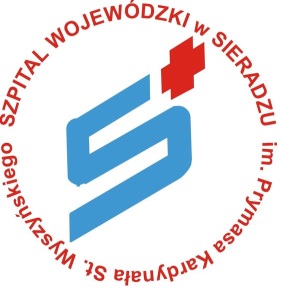 im. Prymasa Kard. St. Wyszyńskiegow Sieradzuul. Armii Krajowej 798-200 SieradzSieradz, 2020-03-12Wyjaśnienia do  zapisów SIWZ SZP.215- 11/20	Szpital Wojewódzki w Sieradzu przy ul. Armii Krajowej 7 w związku                         z ogłoszonym przetargiem nieograniczonym  na  Dostawę rękawic diagnostycznych i chirurgicznych  udziela wyjaśnień:1Zadanie 11.Prosimy Zamawiającego o dopuszczenie rękawic składanych na pół. Zamawiający  nie dokonuje zmian w opisie przedmiotu zamówienia.2.Prosimy Zamawiającego o dopuszczenie rękawic o sile zrywu przed starzeniem min.16,4N i po starzeniu min.15N oraz grubości na dłoni 0,20±0,01mm.Zamawiający  nie dokonuje zmian w opisie przedmiotu zamówienia.3. Prosimy Zamawiającego o dopuszczenie rękawic polimeryzowanych od strony wewnętrznej, zewnątrz mikroteksturowanych, co zwiększa chwytność rękawic. Pragniemy nadmienić, że polimeryzowanie powierzchni ma na celu wprowadzenie poślizgu, co jest zwłaszcza ważne przy zakładaniu rękawic. Zwiększenie poślizgu nie jest jednak pożądane od strony roboczej, gdzie podczas zabiegu manipuluje się narzędziami.Zamawiający  nie dokonuje zmian w opisie przedmiotu zamówienia.4. Prosimy Zamawiającego o dopuszczenie rękawic o AQL≤1,0 i długości min. 260-280mm w zależności od rozmiaru oraz sile zrywania przed starzeniem 16N, po starzeniu 14N.5. Prosimy Zamawiającego o dopuszczenie rękawic o dł. 270-285 mm w zależności od rozmiaru, która w pełni zakrywa mankiet fartucha i zapewnia bezpieczeństwo pracy podczas zabiegu chirurgicznego. Zamawiający  nie dokonuje zmian w opisie przedmiotu zamówienia.6. Prosimy Zamawiającego o dopuszczenie rękawic o grubości pojedynczej ścianki: na palcu 27mm, na dłoni 21mm (±0,03mm), na mankiecie 16mm oraz sile zrywania przed starzeniem 20N, po starzeniu 14N.Zamawiający  nie dokonuje zmian w opisie przedmiotu zamówienia.Zadanie 21. Prosimy Zamawiającego o dopuszczenie rękawic polimeryzowanych od strony wewnętrznej, z zewnątrz mikroteksturowanych, co zwiększa chwytność rękawic. Pragniemy nadmienić, że polimeryzowanie powierzchni ma na celu wprowadzenie poślizgu, co jest zwłaszcza ważne przy zakładaniu rękawic. Zwiększenie poślizgu nie jest jednak pożądane od strony roboczej, gdzie podczas zabiegu manipuluje się narzędziami.Zamawiający  nie dokonuje zmian w opisie przedmiotu zamówienia.2. Prosimy Zamawiającego o dopuszczenie rękawic o nieznacznie mniejszej grubości na dłoni 0,18mm oraz sile zrywania przed starzeniem min.26N, po starzeniu min.25N.Zamawiający  nie dokonuje zmian w opisie przedmiotu zamówienia.3.Prosimy Zamawiającego o dopuszczenie rękawic o poziomie protein <50ug/g.Zamawiający  nie dokonuje zmian w opisie przedmiotu zamówienia.Zadanie 31. Prosimy Zamawiającego o dopuszczenie rękawic polimeryzowanych od strony wewnętrznej, zewnątrz mikroteksturowanych, co zwiększa chwytność rękawic. Pragniemy nadmienić, że polimeryzowanie powierzchni ma na celu wprowadzenie poślizgu, co jest zwłaszcza ważne przy zakładaniu rękawic. Zwiększenie poślizgu nie jest jednak pożądane od strony roboczej, gdzie podczas zabiegu manipuluje się narzędziami.Zamawiający  nie dokonuje zmian w opisie przedmiotu zamówienia.2.Prosimy Zamawiającego o dopuszczenie rękawic w kolorze kremowym o grubościach na palcu:0,27±0,02mm, na dłoni min.0,19mm, na mankiecie min.0,17mm.Zamawiający  nie dokonuje zmian w opisie przedmiotu zamówienia.Zadanie 41.Prosimy Zamawiającego o dopuszczenie rękawic o sile zrywania w całym procesie przechowywania 6,5N.Zamawiający dopuszcza zaoferowany parametr.2. Prosimy Zamawiającego o dopuszczenie rękawic o grubości pojedynczej ścianki na dłoni min.0,07mm i AQL=1,0.Zamawiający dopuszcza zaoferowany parametr.3. Prosimy Zamawiającego o dopuszczenie zaoferowania rękawic chroniących przez min.25 minut przed etanolem 10% .Zamawiający  nie dokonuje zmian w opisie przedmiotu zamówienia.4.Prosimy Zamawiającego o dopuszczenie jako alternatywy rękawic posiadających badania wg metodologii EN PN 374-3 na min. 12 cytostatyków, w tym Etoposide, Fluorouracil, Metotrexat, oraz zamiast Mitomicyn C –Oksaliplatyna i Cytarabina.Zamawiający  nie dokonuje zmian w opisie przedmiotu zamówienia.Zadanie 51.Prosimy Zamawiającego o dopuszczenie rękawic o sile  zrywania przed/po starzeniu: min. 8,7 N / 9,6 N.Zamawiający  nie dokonuje zmian w opisie przedmiotu zamówienia.2. Prosimy Zamawiającego o dopuszczenie rękawic o grubości pojedynczej ścianki na mankiecie min.0,05mm, na palcach min. 0,12mm, na dłoni min. 0,08mm i AQL <1,5.Zamawiający  nie dokonuje zmian w opisie przedmiotu zamówienia.2Zadanie nr 4 Czy Zamawiający dopuści rękawice nitrylowe, bezpudrowe, niesterylne, chlorowane od wewnątrz, kolor niebieski, tekstura na końcach palców, grubość na palcu 0,08mm +/-0,01mm,  na dłoni 0,06+/- 0,01 mm, AQL  1.0. Zgodne z normami EN ISO 374-1, EN 374-2, EN 16523-1, EN 374-4 oraz odporne na przenikanie bakterii, grzybów i wirusów zgodnie z EN ISO 374-5 oraz przebadane na min. 12 cytostatyków z min. 10 na 5 poziomie odporności wg. ASTM D6978 potwierdzone badaniami z jednostki niezależnej. Rękawice zarejestrowane jako wyrób medyczny klasy I zgodnie z Dyrektywą o wyrobach Medycznych 93/42/EWG i środek ochrony indywidualnej kat. III zgodnie z Rozporządzeniem (UE) 2016/425. Dopuszczone do kontaktu z żywnością - potwierdzone piktogramem na opakowaniu oraz badaniami z jednostki niezależnej. Pozbawione dodatków chemicznych: MBT, ZMBT, BHT, BHA, TMTD - potwierdzone badaniem metodą HPLC z jednostki niezależnej. Pakowane po 100 szt. dla wszystkich rozmiarów. Rozmiary XS-XL kodowane kolorystycznie na opakowaniu?Zamawiający  nie dokonuje zmian w opisie przedmiotu zamówienia.3Pakiet 1Czy można zaoferować rękawice medyczne, lateksowe, bezpudrowe przeznaczone do stosowania w chirurgii inwazyjnej w celu ochrony pacjenta i użytkownika przed wzajemnym zakażeniem. Kształt anatomiczny z kciukiem skierowanym w stronę powierzchni dłoniowej palca wskazującego. Zróżnicowane na prawą i lewą dłoń. Długość min. 260 mm, grubość pojedynczej ścianki na palcu min. 0,20 mm, na dłoni min.  0,18 mm, na mankiecie min. 0,14 mm, powierzchnia chropowata, wewnętrzna powierzchnia ułatwiająca zakładanie, wydłużenie 750%, siła zrywająca przed starzeniem 16,0 N, po starzeniu 14,  AQL 0,65. Poziom protein ≤50µg/g. Rękawice zgodne z normami PN - EN 455, ASTM F1671, ASTM D3577. Rozmiary rękawic 6, 6.5, 7,7.5, 8,8.5,9, pakowane w karton po 50 par. Sterylizowane EO zgodnie z PN-EN ISO 11135. Okres ważności 3 lata? Na potwierdzenie powyższych parametrów wykonawca załączy kartę danych technicznych? Zamawiający  nie dokonuje zmian w opisie przedmiotu zamówienia.Pakiet 4Czy można zaoferować rękawice nitrylowe diagnostyczne, bezpudrowe, przeznaczone do prowadzenia badań medycznych, diagnostycznych i terapeutycznych, obchodzenia się z materiałem skażonym lub zanieczyszczonym, kolor niebieski, kształt uniwersalny, mankiet rolowany. Długość min. 240 mm, grubość podwójnej ścianki na palcu min. 0,14 mm, na dłoni min. 0,12 mm, na mankiecie min. 0,10 mm, powierzchnia gładka, palce chropowate, wewnętrzna powierzchnia ułatwiająca zakładanie, wydłużenie 400 – 500%,  siła zrywająca przed i po starzeniu 7 – 7,5 N, AQL 1,5, poziom chwytności 5 zgodnie z PN EN 420 +A1. Rękawice zgodne z normą normami PN - EN 455, PN – EN 420, ASTM F1671, ASTM D5151, ASTM D6124, ASTM D6319, ASTM D7160, ASTM D7161 , przebadane zgodnie z normą PN EN 16523-1, dopuszczone do kontaktu z żywnością, bez zawartości tiuramów. Rękawice wykazują odporność na przenikanie na co najmniej 13 substancji chemicznych, z czego min. 10 substancji na 6 poziomie odporności, (wynik badań wytwórcy zgodnie z normą PN EN 16523-1) posiadają certyfikat jednostki niezależnej potwierdzający odporność na przenikanie wodorotlenku sodu 40% na 6 poziomie odporności. Odporność na leki cytostatyczne, min. 14 cytostatyków. Rozmiary od XS do XL, pakowanie w kartonik po 100 szt., opakowania zróżnicowane kolorystycznie w zależności od rozmiaru. Okres ważności 5 lat? Na potwierdzenie wykonawca załączy kartę danych technicznych? Zamawiający  nie dokonuje zmian w opisie przedmiotu zamówienia.Pytania dotyczące umowyCzy Zamawiający zgodzi się, aby w § 6 ust. 1 wysokość kary umownej wynosiła 2% wartości niezrealizowanej pozycji zamówienia? Zamawiający nie dokonuje zmian w zapisach umowyCzy Zamawiający zgodzi się, aby w § 6 ust. 2 wysokość kary umownej naliczona była od wartości niezrealizowanej umowy? Zamawiający nie dokonuje zmian w zapisach umowyCzy w razie braku możliwości lub istotnych trudności w dostarczeniu wyrobów zaoferowanych w ofercie wykonawca będzie mógł dostarczać zamienniki o nie gorszych parametrach i w takiej samej cenie?Zamawiający  nie dopuszcza  takiej możliwościCzy Zamawiający wyrazi zgodę na zmianę zapisu w § 7 ust. 6 na „Wykonawca nie jest uprawniony do przelewania praw z niniejszej umowy na osoby trzecie bez zgody Zamawiającego?Zamawiający nie dokonuje zmian w zapisach  umowy.4 Zadanie 4 Prosimy o wyrażenie zgody na dopuszczenie rękawic: a) grubość pojedynczej ścianki palca min. 0,08 mm – max. 0,12 mm, dłoń min. 0,05 mm – max. 0,08 mm; b) przebadane na przenikanie substancji chemicznych:  wodorotlenek sodu 40% na poziomie 6  formaldehyd 37% na poziomie 6  nadtlenek wodoru 30% na poziomie 2; c) w rozmiarach S, M, L, XL; d) przebadane na przenikanie 12 cytostatyków wg normy ASTM D 6978; zarejestrowane jako wyrób medyczny i środek ochrony indywidualnej kategorii III. Zamawiający  nie dokonuje zmian w opisie przedmiotu zamówienia.Zadanie 5 Prosimy o wyrażenie zgody na dopuszczenie rękawic: a) poziom szczelności AQL 1,5 jest to wymagany, akceptowalny, zgodnie z normą europejską EN 455 poziom w kierunku szczelności, czyli braku dziur dla rękawic medycznych, dający gwarancję bezpieczeństwa; b) siła zrywu przed starzeniem min. 7,4 N, po starzeniu min. 9,9N; c) przebadane na przenikanie substancji chemicznych:  40% wodorotlenek sodu na poziomie ochrony 6,  65% kwas azotowy na poziomie ochrony 1,  37% formaldehyd na poziomie ochrony 6,  30% nadtlenek wodoru na poziomie ochrony 5,  40% kwas fluowodorowy na poziomie ochrony 2, d) przebadane na przenikanie 12 cytostatyków wg normy ASTM D 6978; zarejestrowane jako wyrób medyczny i środek ochrony indywidualnej kategorii III.Zamawiający  nie dokonuje zmian w opisie przedmiotu zamówienia.51.Dotyczy pakietu nr 1 Prosimy o dopuszczenie w pakiecie 1 rękawic chirurgicznych lateksowych sterylnych, bezpudrowych, z rolowanym mankietem, polimerowane obustronnie o nieznacznej różnicy w grubości pojedynczej ścianki, tj. na palcu 0,22mm-0,24mm, dłoni 0,21mm-0,22mm, o sile zrywu przed starzeniem min 16N.Zamawiający  nie dokonuje zmian w opisie przedmiotu zamówienia. 2. Dotyczy SIWZ Czy Zamawiający uzna za spełniony wymóg art. 24 ust. 1 pkt 23 ustawy PZP, jeśli wykonawca, który nie należy do żadnej grupy kapitałowej, przedstawi stosowne oświadczenie wraz z ofertą?Zamawiający uzna  za  ważne oświadczenie jeżeli, wykonawca napisze, że nie należy do żadnej grupy kapitałowej. 3.Dotyczy SIWZ Czy Zamawiający uzna za wystarczające załączenie w formularzu ofertowym i cenowym tylko tych pakietów, na które Wykonawca składa ofertę (usuniecie pozostałych pakietów)?Wykonawca składa ofertę w zakresie w jakim oferuje asortyment.6Dotyczy zadania 1 Zwracamy się do Zamawiającego z prośbą o wyrażenie zgody na zaoferowanie rękawic:- pozbawionych tiuramów, MBT potwierdzone raportem z badania HPLC wykonanym w niezależnym laboratorium. - grubość na palcu 0,23-0,24 mm, dłoń 0,20-0,21 mm, mankiet 0,18-0,19mm- siły zrywu przed starzeniem min 16NPozostałe wymogi zgodnie z SIWZ. Zamawiający  nie dokonuje zmian w opisie przedmiotu zamówienia.Dotyczy zadania 2 Zwracamy się do Zamawiającego z prośbą o wyrażenie zgody na zaoferowanie rękawic:- zewnętrznie chlorowanej, wewnętrznie polimeryzowanej- grubości w mm:  palec: 0.33 - 0.34, dłoń: 0.30 - 0.31, mankiet: 0.23 - 0.24- siły zrywu przed starzeniem min. 25 N i po starzeniu min. 20 N-zgodnie z normą EN 388 – potwierdzone deklaracją zgodności. Pozostałe wymogi zgodnie z SIWZ. Zamawiający  nie dokonuje zmian w opisie przedmiotu zamówienia.Dotyczy zadania 3Zwracamy się do Zamawiającego z prośbą o wyrażenie zgody na zaoferowanie rękawic:- wewnętrznie chlorowane i polimeryzowanej,- grubości w mm:  palec: 0.27 - 0.28, dłoń: 0.22, mankiet: 0.16-0,17- siły zrywu przed starzeniem min. 12,80 N i po starzeniu min. 11,70 N- zgodne z EN ISO 374-1, EN 374-2 , EN 374-4, EN ISO 374-5, EN 16523-1- bez oznaczenia poziomu AQL na opakowaniu – poziom potwierdzony aktualnym katalogiem. Pozostałe wymogi zgodnie z SIWZ. Zamawiający  nie dokonuje zmian w opisie przedmiotu zamówienia.Dotyczy zadania 4Zwracamy się do Zamawiającego z prośbą o wyrażenie zgody na zaoferowanie rękawic o poniższych parametrach:Rękawice nitrylowe diagnostyczne • rękawice niejałowe, bezpudrowe• rękawice wykonane z elastycznego nitrylu, o dużej wytrzymałości mechanicznej, nie rwące się• oznakowane jako Wyrób Medyczny klasa I i Środek Ochrony  Indywidualnej kat. III• zewnętrzna powierzchnia mikroteksturowana,  dodatkowa tekstura na opuszkach palców, zakończona rolowanym mankietem• chlorowane od strony wewnętrznej + dodatkowo obustronnie polimeryzowana• zgodne z normą EN PN 455-1,2,3,4 zgodność z normą EN 455 potwierdzone  w Deklaracji Zgodności• rękawice o min. długości min. 240mm • siła zrywania min. 8 N  w całym okresie przechowywania • grubość pojedynczej ścianki: palce – 0,12mm, dłoń  - 0,08mm• uniwersalny kształt pasujący na prawą i lewą dłoń• AQL - 1,0• przebadane na przenikanie mikroorganizmów zgodnie z normą ASTM F - 1671• posiadające badania wg. metodologii EN 16523-12016  na co najmniej 10 substancji chemicznych (bez cytostatyków), w tym: min. 2 kwasy - poziom odporności min. 100 min. W zamian za 2  alkohole 70% etanol i 70% izopropanol - odporność na przenikanie dla wymienionych alkoholi min. 25 minut - wszechstronnie przebadanych na przenikanie substancji chemicznych stosowanych w środowisku szpitalnym , w tym  min. 1  gotowy preparat dezynfekcyjny o szerokim spectrum biobójczym na bazie alkoholu izopropylowego (isopropanol) – poziom 6, potwierdzone raportem badania wykonanym w niezależnym laboratorium • posiadające badania wg ASTMD 6978 na min. 12 cytostatyków, w tym Etoposide, Fluorouracil, Metotrexat, Mitomycin C• hypoalergiczne, wolne od akceleratorów chemicznych: tiuramów,  tiomoczników, benzotiazoli• oznaczenie fabryczne na opakowaniu: znak CE, AQL, data produkcji, data ważności , LOT/nr partii lub serii, okres ważności rękawic minimum 12 m-cy od daty dostawy,• pakowane do 100 sztuk• rozmiary XS, S, M, L, XLZamawiający  nie dokonuje zmian w opisie przedmiotu zamówienia.Dotyczy treści umowy1)	Wnosimy o modyfikację § 2 ust. 4 projektu umowy poprzez dodanie do jego treści in fine: „z zastrzeżenim wyjątków umową przewidzianych.”Zamawiający  nie dokonuje zmian w zapisach  umowy.2)	Wnosimy o modyfikację § 2 ust.  projektu umowy poprzez nadanie mu następującej treści: „Strony postanawiają , iż dokonają w formie pisemnego aneksu (z wyjątkami zastrzeżonymi umową) zmiany wynagrodzenia określonego w załączniku do umowy w wypadku wystąpienia którejkolwiek ze zmian przepisów wskazanych w art. 142 ust. 5 ustawy z dnia 29 stycznia 2004 r. Prawo zamówień publicznych, tj. zmiany:”Zamawiający nie dokonuje zmian w zapisach  umowy.3)	Wnosimy o modyfikację § 2 ust. 7 projektu umowy i nadanie mu następującej treści: „W przypadku zmiany stawki podatku VAT na wyroby będące przedmiotem zamówienia, cena ulegnie zmianie z dniem wejścia w życie aktu prawnego określającego zmianę stawki VAT, z zastrzeżeniem, że zmianie ulegnie wówczas wyłącznie cena brutto, cena netto pozostanie bez zmian. Zmiana umowy w tym przypadku nastąpi automatycznie i nie wymaga formy aneksu.” UZASADNIENIE: Wysokość stawki podatku VAT na wyroby będące przedmiotem zamówienia jest czynnikiem cenotwórczym, niezależnym do swobodnego uznania i woli Stron. Zmiana stawki podatku VAT następuje bowiem w drodze zmiany właściwej ustawy, w dniu oznaczonym przez ustawodawcę, a Strony nie mogą się uchylać od jej skutków i zobowiązane są ponosić związane z nią koszty w terminach i na zasadach określonych przez ustawodawcę. W ocenie Wykonawcy, w kontekście powyższego, obciążanie Wykonawcy skutkami tejże zmiany lub skutkami ewentualnego opóźnienia w jej wprowadzaniu, tj. uzależnieniem zmiany ceny brutto w związku ze zmianą stawki podatku VAT od podpisania stosownego aneksu do umowy, stoi w sprzeczności z przepisami podatkowymi. W związku z powyższym wnosimy o zmianę, jak powyżej.Zamawiający nie dokonuje zmian w  zapisach  umowy.4)	Wnosimy o dookreślenie wadliwości dostawy wytażon w § 5 ust. 1 projektu umowy. UZASADNIENIE: Zgodnie z zaleceniami Komisji Europejskiej zawartymi w dokumencie „Zamówienia publiczne – porady dla osób odpowiedzialnych za udzielanie zamówień publicznych dotyczących unikania najczęstszych błędów popełnianych w projektach finansowanych z europejskiego funduszu strukturalnego i inwestycyjnych: (s. 38 i 39) „Odpowiednio przygotowana specyfikacja powinna być łatwa do zrozumienia dla oferenta i dla zainteresowanych stron.” Powyższe zalecenia należy stosować w każdym postępowaniu, nie tylko tych, które są realizowane z udziałem środków z POIŚ. (E. Grabowska-Szweicer, I. Granecka, P. Granecki Postępowanie wykonawcy w zamówieniach publicznych. Komentarz praktyczny, tryby zamówieniowe, dokumenty przetargowe, postępowanie odwoławcze wyd. 1, rok 2018, wydawnictwo C.H. Beck).Zamawiający nie dokonuje zmian w zapisach  umowy.5)	Wnosimy o modyfikację § 6 ust. 1 i 2 projektu umowy poprzez obniżenie wysokości kar umownych odpowiednio do wartości 0,5% wartości zamówionego a niedostarczonego towaru lub towaru reklamowanego (dot. ust. 1) oraz do wysokości 5% wartości niezrealizowanej części umowy (dot. ust. 2). UZASADNIENIE: Podkreślamy, że obecne postanowienia projektu umowy dotyczące kar umownych kształtują kary umowne na rażąco wygórowanym poziomie, co może prowadzić do naruszenia art. 353(1) ustawy z dnia 23 kwietnia 1964 r. - Kodeks cywilny (Dz.U. 2018 poz. 1025, ze zm., dalej jako: „Kodeks cywilny”) oraz art. 484 § 2 i art. 5 Kodeksu cywilnego w zw. z art. 14 oraz art. 139 ustawy z dnia 29 stycznia 2004 r. Prawo zamówień publicznych  (Dz.U. 2018 poz. 1986, ze zm., dalej jako: „ustawa PZP”) poprzez wykorzystanie pozycji dominującej organizatora przetargu i uprzywilejowanie pozycji Zamawiającego wobec Wykonawcy, polegające na nałożeniu w SIWZ rażąco wygórowanych kar umownych na Wykonawcę.Zamawiający  nie dokonuje zmian w  zapisach  umowy.6)	Wnosimy o modyfikację § 7 ust. 2 projektu umowy poprzez dodanie do jego treści in fine: „z zastrzeżeniem wyjątków umową przewidzianych.”Zamawiający nie dokonuje zmian w zapisach  umowy.7)	Wnosimy o wykreślenie § 7 ust. 6 z projektu umowy. UZASADNIENIE: Kwestia cesji wierzytelności względem samodzielnego powszechnego zakładu opieki zdrowotnej została już uregulowana treścią powszechnie obowiązującego prawa, tj. w treści art. 54 ust 5 ustawy z dnia 15 kwietnia 2011 r. o działalności leczniczej (Dz.U. 2018 poz. 2190, ze zm.), w brzmieniu: „Czynność prawna mająca na celu zmianę wierzyciela samodzielnego publicznego zakładu opieki zdrowotnej może nastąpić po wyrażeniu zgody przez podmiot tworzący. Podmiot tworzący wydaje zgodę albo odmawia jej wydania, biorąc pod uwagę konieczność zapewnienia ciągłości udzielania świadczeń zdrowotnych oraz w oparciu o analizę sytuacji finansowej i wynik finansowy samodzielnego publicznego zakładu opieki zdrowotnej za rok poprzedni. Zgodę wydaje się po zasięgnięciu opinii kierownika samodzielnego publicznego zakładu opieki zdrowotnej.”Zamawiający nie dokonuje zmian w zapisach  umowy.Termin składania ofert  pozostaje bez zmian